Maamulaha (PIC) xarunta cuntada waa inuu muujiyaa Maamulka Xakameynta Shaqaynaysa (AMC) uuna xaqiijiyaa in dhammaan shaqaallaha cuntadu ay si joogto ah u raacaan farsamooyinka maamulida cuntada ee badqabka leh si loo yareeyo khatarta xanuunka cuntada ku faafa. Qofka Maamulka haya leh Maamulka Xakamaynta Shaqaynaysa ayaa xaqiijinaaya in shaqaalaha cuntada loo tababaro inay si amaan ah u fuliyaan shaqadooda, wuxuu xaqiijiyaa in habraacyada si sax ah loo raaco, wuxuu aqoonsadaa uuna saxaa khataraha badqabka cuntada, wuxuuna si sax ah u diyaarshaa ugana jawaabaa xaalada degdega ah. Akhri warbixinadaada kormeerka, isla xisaabtanka qolyaha saddexaad, kormeerada gudaha, iyo dukumiintigaan si ay kaaga caawiyaan go'aansiga heerka Xakamayntaada Maamul ee Shaqaynaysa.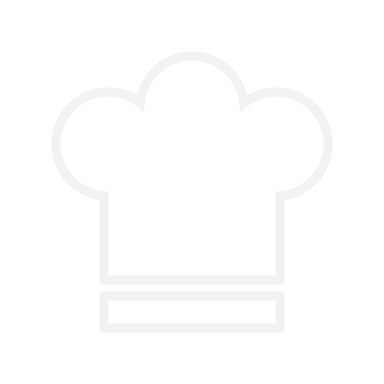 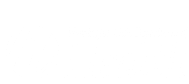 Inkastoo ay qasab tahay in Qofka Maamulka haya kasta lahaado Maamulka Xakamaynta Shaqaynaysa, inta badan xarumaha ayaa sidoo kale laga dooneyaa ugu yaraan hal shaqaale oo haysta shahaadada Maamulaha Difaaca Cuntada (CFPM) (Washington Administrative Code (WAC, Xeerka Maamulka Washington) 246-215-02107). Maamulaha Difaaca Cuntada oo Shahaado Haysta uma baahna inuu joogo dhismeyaasha laakiin waxaa laga dooneyaa inuu door muuqda ku lahaado xaqiijinta badqabka cuntada. CFPM waa inuu xaqiijiyaa in maamuleyaashu ay qabaan tababar sax ah, la dhiso habraacyo, shuruudaha badqabka cuntadana la fahmo laguna dhaqmo. Haddii uu awoodo xaqiijinta in shuruudaha la buuxsho, qofka ayaa noqon kara Maamulaha Difaaca Cuntada oo Shahaado Haysta ka xarumo badan, sida maqaayada ama dukaanka leh goobaha badan.Ogsoonoow: U adeegso dukumiintigaan si uu kaaga caawiyo xaruntaada ilaalinta Maamulka Xakamaynta Shaqaynaysa. Xaqiiji inaad la shaqayso maamulka caafimaadka ee deegaanka si laguu siiyo xog kasta oo dheeraad ah ama ogolaanshiyo marka loo baahdo.Si aad dukumiintigaan oo qaab kale ah u dalbato, wac 1-800-515-0127. Macaamiisha dhagoolka ah ama kuwa maqalkoodu culus yahay, fadlan waca 711 (Washington Relay) 
ama iimeel u dir civil.rights@doh.wa.gov.Qeybta 1-aad: Xogta Xarunta CuntadaQeybta 1-aad: Xogta Xarunta CuntadaQeybta 1-aad: Xogta Xarunta CuntadaQeybta 1-aad: Xogta Xarunta CuntadaQeybta 1-aad: Xogta Xarunta CuntadaQeybta 1-aad: Xogta Xarunta CuntadaQeybta 1-aad: Xogta Xarunta CuntadaMagaca XaruntaMagaca XaruntaMagaca XaruntaMagaca XaruntaMagaca XaruntaTaleefoonkaTaleefoonkaMagaca XariirkaMagaca XariirkaMagaca XariirkaDarajada / ShaqadaDarajada / ShaqadaDarajada / ShaqadaDarajada / ShaqadaQeybta 2-aad: Habraacyada Guud ee Qabanaaya Xarumaha CuntadaQeybta 2-aad: Habraacyada Guud ee Qabanaaya Xarumaha CuntadaQeybta 2-aad: Habraacyada Guud ee Qabanaaya Xarumaha CuntadaQeybta 2-aad: Habraacyada Guud ee Qabanaaya Xarumaha CuntadaQeybta 2-aad: Habraacyada Guud ee Qabanaaya Xarumaha CuntadaQeybta 2-aad: Habraacyada Guud ee Qabanaaya Xarumaha CuntadaQeybta 2-aad: Habraacyada Guud ee Qabanaaya Xarumaha CuntadaMa ku faraxsan tahay in shaqaalahaagu ay buuxiyeen hanaanadaan ayagoo raacaaya habraacyada saxda ah ee badqabka cuntada?
Haddii jawaabtu maya tahay, waxaa la joogaa xiligii la go'aamin lahaa xeerkaaga, la abuuri lahaa habraac, lana tababari lahaa ama dib loo tababari lahaa shaqaalaha.Ma ku faraxsan tahay in shaqaalahaagu ay buuxiyeen hanaanadaan ayagoo raacaaya habraacyada saxda ah ee badqabka cuntada?
Haddii jawaabtu maya tahay, waxaa la joogaa xiligii la go'aamin lahaa xeerkaaga, la abuuri lahaa habraac, lana tababari lahaa ama dib loo tababari lahaa shaqaalaha.Ma ku faraxsan tahay in shaqaalahaagu ay buuxiyeen hanaanadaan ayagoo raacaaya habraacyada saxda ah ee badqabka cuntada?
Haddii jawaabtu maya tahay, waxaa la joogaa xiligii la go'aamin lahaa xeerkaaga, la abuuri lahaa habraac, lana tababari lahaa ama dib loo tababari lahaa shaqaalaha.Ma ku faraxsan tahay in shaqaalahaagu ay buuxiyeen hanaanadaan ayagoo raacaaya habraacyada saxda ah ee badqabka cuntada?
Haddii jawaabtu maya tahay, waxaa la joogaa xiligii la go'aamin lahaa xeerkaaga, la abuuri lahaa habraac, lana tababari lahaa ama dib loo tababari lahaa shaqaalaha.Ma ku faraxsan tahay in shaqaalahaagu ay buuxiyeen hanaanadaan ayagoo raacaaya habraacyada saxda ah ee badqabka cuntada?
Haddii jawaabtu maya tahay, waxaa la joogaa xiligii la go'aamin lahaa xeerkaaga, la abuuri lahaa habraac, lana tababari lahaa ama dib loo tababari lahaa shaqaalaha.Ma ku faraxsan tahay in shaqaalahaagu ay buuxiyeen hanaanadaan ayagoo raacaaya habraacyada saxda ah ee badqabka cuntada?
Haddii jawaabtu maya tahay, waxaa la joogaa xiligii la go'aamin lahaa xeerkaaga, la abuuri lahaa habraac, lana tababari lahaa ama dib loo tababari lahaa shaqaalaha.Caafimaadka iyo NadaafadaCaafimaadka iyo NadaafadaXakamaynta HeerkulkaXakamaynta HeerkulkaXakamaynta HeerkulkaXakamaynta HeerkulkaKahortaga Sumoobida Farxalka Isticmaalka Maacuunta Astaamaha Xanuunka Soo sheegista Xanuunka Farxalka Isticmaalka Maacuunta Astaamaha Xanuunka Soo sheegista Xanuunka Adeegsiga Cabiraha Heerkulka Cunto karinta Qabashada Kulul Qaboojinta Adeegsiga Cabiraha Heerkulka Cunto karinta Qabashada Kulul Qaboojinta Qabashada Qaboow Barafaynta Helitaanka Cuntada Taariikhaynta Qabashada Qaboow Barafaynta Helitaanka Cuntada Taariikhaynta Dhaqista Cuntada Kala Soocida Hilibka Ceeriin Nadiifinta iyo Jeermis dilista Wacy gelinta XasaasiyadaQeybta 3-aad: Habraacyada Qasabka ah ee QoranQeybta 3-aad: Habraacyada Qasabka ah ee QoranQeybta 3-aad: Habraacyada Qasabka ah ee QoranQeybta 3-aad: Habraacyada Qasabka ah ee QoranQeybta 3-aad: Habraacyada Qasabka ah ee QoranQeybta 3-aad: Habraacyada Qasabka ah ee QoranQeybta 3-aad: Habraacyada Qasabka ah ee QoranInkastoo inta badan xeerarka iyo habraacyadu ay noqon karaan hadal, habraacyada soo socda waa inay yihiin kuwo qoran lana ogolaadaa haddii ay adeegsanayso xaruntu. Ogsoonoow:Dhammaan xarumaha cuntadu waa inay lahaadaan qorshaha qoran ee nadiifinta matagga iyo shubanka.Inkastoo inta badan xeerarka iyo habraacyadu ay noqon karaan hadal, habraacyada soo socda waa inay yihiin kuwo qoran lana ogolaadaa haddii ay adeegsanayso xaruntu. Ogsoonoow:Dhammaan xarumaha cuntadu waa inay lahaadaan qorshaha qoran ee nadiifinta matagga iyo shubanka.Inkastoo inta badan xeerarka iyo habraacyadu ay noqon karaan hadal, habraacyada soo socda waa inay yihiin kuwo qoran lana ogolaadaa haddii ay adeegsanayso xaruntu. Ogsoonoow:Dhammaan xarumaha cuntadu waa inay lahaadaan qorshaha qoran ee nadiifinta matagga iyo shubanka.Inkastoo inta badan xeerarka iyo habraacyadu ay noqon karaan hadal, habraacyada soo socda waa inay yihiin kuwo qoran lana ogolaadaa haddii ay adeegsanayso xaruntu. Ogsoonoow:Dhammaan xarumaha cuntadu waa inay lahaadaan qorshaha qoran ee nadiifinta matagga iyo shubanka.Inkastoo inta badan xeerarka iyo habraacyadu ay noqon karaan hadal, habraacyada soo socda waa inay yihiin kuwo qoran lana ogolaadaa haddii ay adeegsanayso xaruntu. Ogsoonoow:Dhammaan xarumaha cuntadu waa inay lahaadaan qorshaha qoran ee nadiifinta matagga iyo shubanka.Inkastoo inta badan xeerarka iyo habraacyadu ay noqon karaan hadal, habraacyada soo socda waa inay yihiin kuwo qoran lana ogolaadaa haddii ay adeegsanayso xaruntu. Ogsoonoow:Dhammaan xarumaha cuntadu waa inay lahaadaan qorshaha qoran ee nadiifinta matagga iyo shubanka.Inkastoo inta badan xeerarka iyo habraacyadu ay noqon karaan hadal, habraacyada soo socda waa inay yihiin kuwo qoran lana ogolaadaa haddii ay adeegsanayso xaruntu. Ogsoonoow:Dhammaan xarumaha cuntadu waa inay lahaadaan qorshaha qoran ee nadiifinta matagga iyo shubanka.Hanaannada u baahan Habraacyada QoranHanaannada u baahan Habraacyada QoranHanaannada u baahan Habraacyada QoranHanaannada u baahan Habraacyada QoranHanaannada Balaaran ee u Baahan Faracyada gaarka ah ama Qorshaha HACCPHanaannada Balaaran ee u Baahan Faracyada gaarka ah ama Qorshaha HACCPHanaannada Balaaran ee u Baahan Faracyada gaarka ah ama Qorshaha HACCPQorshaha Nadiifinta Mataga iyo ShubankaDib u buuxinta qasacyada dib loo isticmaali karoU ogolaanshaha eeyada rabaayada ah goobaha banaankaCunto karinta aan joogtada ahayn ama aan la waardiyaynKu taabashada Gacmo Qaawan - Habraac kale oo leh xeerka qoran ee shaqaalaha jiranWaqtiga Xakamaynta Caafimaadka DadwaynahaQorshaha Nadiifinta Mataga iyo ShubankaDib u buuxinta qasacyada dib loo isticmaali karoU ogolaanshaha eeyada rabaayada ah goobaha banaankaCunto karinta aan joogtada ahayn ama aan la waardiyaynKu taabashada Gacmo Qaawan - Habraac kale oo leh xeerka qoran ee shaqaalaha jiranWaqtiga Xakamaynta Caafimaadka DadwaynahaQorshaha Nadiifinta Mataga iyo ShubankaDib u buuxinta qasacyada dib loo isticmaali karoU ogolaanshaha eeyada rabaayada ah goobaha banaankaCunto karinta aan joogtada ahayn ama aan la waardiyaynKu taabashada Gacmo Qaawan - Habraac kale oo leh xeerka qoran ee shaqaalaha jiranWaqtiga Xakamaynta Caafimaadka DadwaynahaQorshaha Nadiifinta Mataga iyo ShubankaDib u buuxinta qasacyada dib loo isticmaali karoU ogolaanshaha eeyada rabaayada ah goobaha banaankaCunto karinta aan joogtada ahayn ama aan la waardiyaynKu taabashada Gacmo Qaawan - Habraac kale oo leh xeerka qoran ee shaqaalaha jiranWaqtiga Xakamaynta Caafimaadka DadwaynahaJuuska baakadaysanIlaalinta cuntada (sida dawaynta, qiiq ku uuminta, ama aashito ku darista)Oksijiinta la yareeyay/baakdaynta buufintaTaangida taageerada nolosha ee Molluscan shellfishHanaanka maaraynta xoolahaMiraha misirta ama digirtaMaaraynta gaarka ah ee cuntada, sida qamiirintaJuuska baakadaysanIlaalinta cuntada (sida dawaynta, qiiq ku uuminta, ama aashito ku darista)Oksijiinta la yareeyay/baakdaynta buufintaTaangida taageerada nolosha ee Molluscan shellfishHanaanka maaraynta xoolahaMiraha misirta ama digirtaMaaraynta gaarka ah ee cuntada, sida qamiirintaJuuska baakadaysanIlaalinta cuntada (sida dawaynta, qiiq ku uuminta, ama aashito ku darista)Oksijiinta la yareeyay/baakdaynta buufintaTaangida taageerada nolosha ee Molluscan shellfishHanaanka maaraynta xoolahaMiraha misirta ama digirtaMaaraynta gaarka ah ee cuntada, sida qamiirintaQeybta 4-aad: Xarumaha laga Reebay Sharciga Maamulaha Difaaca Cuntada ee Shahaadada lehQeybta 4-aad: Xarumaha laga Reebay Sharciga Maamulaha Difaaca Cuntada ee Shahaadada lehQeybta 4-aad: Xarumaha laga Reebay Sharciga Maamulaha Difaaca Cuntada ee Shahaadada lehQeybta 4-aad: Xarumaha laga Reebay Sharciga Maamulaha Difaaca Cuntada ee Shahaadada lehQeybta 4-aad: Xarumaha laga Reebay Sharciga Maamulaha Difaaca Cuntada ee Shahaadada lehQeybta 4-aad: Xarumaha laga Reebay Sharciga Maamulaha Difaaca Cuntada ee Shahaadada lehQeybta 4-aad: Xarumaha laga Reebay Sharciga Maamulaha Difaaca Cuntada ee Shahaadada lehXarumaha cuntada ee ay yar tahay khatartooda cudurka cuntada ku faafa sabab la xariirta maamulida kooban ee cuntada, xajmiga yar ee cuntada la maamulo, iyo bulshada loo adeegso ayaa lagu boorinayaa, laakiin qasab maaha, inay lahaadaan Maamulaha Difaaca Cuntada oo Shahaado leh.Xarumaha loo aqoonsan yahay inay yar tahay khatartooda lagana reebay sharciga CFPM waxaa kamid ah shaqooyinka soo socda:Xarumaha bixiya ama iibiya keliya cuntooyinka horey loo baakadeeyay, ayna ku jiraan cuntooyinka Xakameynta Heerkulka Badqabka leh ee qaboowga lagu hayo sida tanagyada caanaha.Diyaarinta cuntooyinka aan ahayn Xakameynta Heerkulka Badqabka leh, sida samaynta duubabka Burka qorfaha laga sameeyo, nacnaca, bur shiilka, pretzels, ama cabitaannada iskudarka ahKululaynta keliya cuntada loo sameeyo ganacsiga, ee u diyaarsan in la cuno, ayna ku jiraan mushakalka iyo cuntooyinka kulaylka lagu hayo ee TCS sida hot dogsCuntooyinka la cuno ee lagu baxsho munaasabadaha dhifka ah, ku meel gaarka ah ee mudada kooban lagu baxsho, sida bandhigyada iyo dabaaldegyadaXarumahaan waxaa caadiyan ku jira dukaannada adeegyada, masraxyada fanka, maqsinnada hot dog ga, dukaannada kafeega, maqsinnada duubka qorfaha iyo pretzels, dukaannada jalaatada, iyo baraha cuntada ee ku meel gaarka ah.Dhammaan xarumuhu waa inay lahaadaan ugu yaraan hal shaqaale oo haysta shahaadada saxda ah, oo heer qaran la aqoonsan yahay ee CFPM. Xarumahaan ayaa diyaariya cuntooyinka ceeriin ee xoolaha, dhaqa khudaarta ceeriin, qaboojiya/saxa heerkulka badqabka cuntada (TCS), adeegsada hanaano gaar ah, ku shaqeeya xarun u adeegta bulshada aadka u nugul, ama leh khataraha kale ee dheeriga ah ee keeni kara xanuunka cuntada ku faafa.Xarumaha cuntada ee ay yar tahay khatartooda cudurka cuntada ku faafa sabab la xariirta maamulida kooban ee cuntada, xajmiga yar ee cuntada la maamulo, iyo bulshada loo adeegso ayaa lagu boorinayaa, laakiin qasab maaha, inay lahaadaan Maamulaha Difaaca Cuntada oo Shahaado leh.Xarumaha loo aqoonsan yahay inay yar tahay khatartooda lagana reebay sharciga CFPM waxaa kamid ah shaqooyinka soo socda:Xarumaha bixiya ama iibiya keliya cuntooyinka horey loo baakadeeyay, ayna ku jiraan cuntooyinka Xakameynta Heerkulka Badqabka leh ee qaboowga lagu hayo sida tanagyada caanaha.Diyaarinta cuntooyinka aan ahayn Xakameynta Heerkulka Badqabka leh, sida samaynta duubabka Burka qorfaha laga sameeyo, nacnaca, bur shiilka, pretzels, ama cabitaannada iskudarka ahKululaynta keliya cuntada loo sameeyo ganacsiga, ee u diyaarsan in la cuno, ayna ku jiraan mushakalka iyo cuntooyinka kulaylka lagu hayo ee TCS sida hot dogsCuntooyinka la cuno ee lagu baxsho munaasabadaha dhifka ah, ku meel gaarka ah ee mudada kooban lagu baxsho, sida bandhigyada iyo dabaaldegyadaXarumahaan waxaa caadiyan ku jira dukaannada adeegyada, masraxyada fanka, maqsinnada hot dog ga, dukaannada kafeega, maqsinnada duubka qorfaha iyo pretzels, dukaannada jalaatada, iyo baraha cuntada ee ku meel gaarka ah.Dhammaan xarumuhu waa inay lahaadaan ugu yaraan hal shaqaale oo haysta shahaadada saxda ah, oo heer qaran la aqoonsan yahay ee CFPM. Xarumahaan ayaa diyaariya cuntooyinka ceeriin ee xoolaha, dhaqa khudaarta ceeriin, qaboojiya/saxa heerkulka badqabka cuntada (TCS), adeegsada hanaano gaar ah, ku shaqeeya xarun u adeegta bulshada aadka u nugul, ama leh khataraha kale ee dheeriga ah ee keeni kara xanuunka cuntada ku faafa.Xarumaha cuntada ee ay yar tahay khatartooda cudurka cuntada ku faafa sabab la xariirta maamulida kooban ee cuntada, xajmiga yar ee cuntada la maamulo, iyo bulshada loo adeegso ayaa lagu boorinayaa, laakiin qasab maaha, inay lahaadaan Maamulaha Difaaca Cuntada oo Shahaado leh.Xarumaha loo aqoonsan yahay inay yar tahay khatartooda lagana reebay sharciga CFPM waxaa kamid ah shaqooyinka soo socda:Xarumaha bixiya ama iibiya keliya cuntooyinka horey loo baakadeeyay, ayna ku jiraan cuntooyinka Xakameynta Heerkulka Badqabka leh ee qaboowga lagu hayo sida tanagyada caanaha.Diyaarinta cuntooyinka aan ahayn Xakameynta Heerkulka Badqabka leh, sida samaynta duubabka Burka qorfaha laga sameeyo, nacnaca, bur shiilka, pretzels, ama cabitaannada iskudarka ahKululaynta keliya cuntada loo sameeyo ganacsiga, ee u diyaarsan in la cuno, ayna ku jiraan mushakalka iyo cuntooyinka kulaylka lagu hayo ee TCS sida hot dogsCuntooyinka la cuno ee lagu baxsho munaasabadaha dhifka ah, ku meel gaarka ah ee mudada kooban lagu baxsho, sida bandhigyada iyo dabaaldegyadaXarumahaan waxaa caadiyan ku jira dukaannada adeegyada, masraxyada fanka, maqsinnada hot dog ga, dukaannada kafeega, maqsinnada duubka qorfaha iyo pretzels, dukaannada jalaatada, iyo baraha cuntada ee ku meel gaarka ah.Dhammaan xarumuhu waa inay lahaadaan ugu yaraan hal shaqaale oo haysta shahaadada saxda ah, oo heer qaran la aqoonsan yahay ee CFPM. Xarumahaan ayaa diyaariya cuntooyinka ceeriin ee xoolaha, dhaqa khudaarta ceeriin, qaboojiya/saxa heerkulka badqabka cuntada (TCS), adeegsada hanaano gaar ah, ku shaqeeya xarun u adeegta bulshada aadka u nugul, ama leh khataraha kale ee dheeriga ah ee keeni kara xanuunka cuntada ku faafa.Xarumaha cuntada ee ay yar tahay khatartooda cudurka cuntada ku faafa sabab la xariirta maamulida kooban ee cuntada, xajmiga yar ee cuntada la maamulo, iyo bulshada loo adeegso ayaa lagu boorinayaa, laakiin qasab maaha, inay lahaadaan Maamulaha Difaaca Cuntada oo Shahaado leh.Xarumaha loo aqoonsan yahay inay yar tahay khatartooda lagana reebay sharciga CFPM waxaa kamid ah shaqooyinka soo socda:Xarumaha bixiya ama iibiya keliya cuntooyinka horey loo baakadeeyay, ayna ku jiraan cuntooyinka Xakameynta Heerkulka Badqabka leh ee qaboowga lagu hayo sida tanagyada caanaha.Diyaarinta cuntooyinka aan ahayn Xakameynta Heerkulka Badqabka leh, sida samaynta duubabka Burka qorfaha laga sameeyo, nacnaca, bur shiilka, pretzels, ama cabitaannada iskudarka ahKululaynta keliya cuntada loo sameeyo ganacsiga, ee u diyaarsan in la cuno, ayna ku jiraan mushakalka iyo cuntooyinka kulaylka lagu hayo ee TCS sida hot dogsCuntooyinka la cuno ee lagu baxsho munaasabadaha dhifka ah, ku meel gaarka ah ee mudada kooban lagu baxsho, sida bandhigyada iyo dabaaldegyadaXarumahaan waxaa caadiyan ku jira dukaannada adeegyada, masraxyada fanka, maqsinnada hot dog ga, dukaannada kafeega, maqsinnada duubka qorfaha iyo pretzels, dukaannada jalaatada, iyo baraha cuntada ee ku meel gaarka ah.Dhammaan xarumuhu waa inay lahaadaan ugu yaraan hal shaqaale oo haysta shahaadada saxda ah, oo heer qaran la aqoonsan yahay ee CFPM. Xarumahaan ayaa diyaariya cuntooyinka ceeriin ee xoolaha, dhaqa khudaarta ceeriin, qaboojiya/saxa heerkulka badqabka cuntada (TCS), adeegsada hanaano gaar ah, ku shaqeeya xarun u adeegta bulshada aadka u nugul, ama leh khataraha kale ee dheeriga ah ee keeni kara xanuunka cuntada ku faafa.Xarumaha cuntada ee ay yar tahay khatartooda cudurka cuntada ku faafa sabab la xariirta maamulida kooban ee cuntada, xajmiga yar ee cuntada la maamulo, iyo bulshada loo adeegso ayaa lagu boorinayaa, laakiin qasab maaha, inay lahaadaan Maamulaha Difaaca Cuntada oo Shahaado leh.Xarumaha loo aqoonsan yahay inay yar tahay khatartooda lagana reebay sharciga CFPM waxaa kamid ah shaqooyinka soo socda:Xarumaha bixiya ama iibiya keliya cuntooyinka horey loo baakadeeyay, ayna ku jiraan cuntooyinka Xakameynta Heerkulka Badqabka leh ee qaboowga lagu hayo sida tanagyada caanaha.Diyaarinta cuntooyinka aan ahayn Xakameynta Heerkulka Badqabka leh, sida samaynta duubabka Burka qorfaha laga sameeyo, nacnaca, bur shiilka, pretzels, ama cabitaannada iskudarka ahKululaynta keliya cuntada loo sameeyo ganacsiga, ee u diyaarsan in la cuno, ayna ku jiraan mushakalka iyo cuntooyinka kulaylka lagu hayo ee TCS sida hot dogsCuntooyinka la cuno ee lagu baxsho munaasabadaha dhifka ah, ku meel gaarka ah ee mudada kooban lagu baxsho, sida bandhigyada iyo dabaaldegyadaXarumahaan waxaa caadiyan ku jira dukaannada adeegyada, masraxyada fanka, maqsinnada hot dog ga, dukaannada kafeega, maqsinnada duubka qorfaha iyo pretzels, dukaannada jalaatada, iyo baraha cuntada ee ku meel gaarka ah.Dhammaan xarumuhu waa inay lahaadaan ugu yaraan hal shaqaale oo haysta shahaadada saxda ah, oo heer qaran la aqoonsan yahay ee CFPM. Xarumahaan ayaa diyaariya cuntooyinka ceeriin ee xoolaha, dhaqa khudaarta ceeriin, qaboojiya/saxa heerkulka badqabka cuntada (TCS), adeegsada hanaano gaar ah, ku shaqeeya xarun u adeegta bulshada aadka u nugul, ama leh khataraha kale ee dheeriga ah ee keeni kara xanuunka cuntada ku faafa.Xarumaha cuntada ee ay yar tahay khatartooda cudurka cuntada ku faafa sabab la xariirta maamulida kooban ee cuntada, xajmiga yar ee cuntada la maamulo, iyo bulshada loo adeegso ayaa lagu boorinayaa, laakiin qasab maaha, inay lahaadaan Maamulaha Difaaca Cuntada oo Shahaado leh.Xarumaha loo aqoonsan yahay inay yar tahay khatartooda lagana reebay sharciga CFPM waxaa kamid ah shaqooyinka soo socda:Xarumaha bixiya ama iibiya keliya cuntooyinka horey loo baakadeeyay, ayna ku jiraan cuntooyinka Xakameynta Heerkulka Badqabka leh ee qaboowga lagu hayo sida tanagyada caanaha.Diyaarinta cuntooyinka aan ahayn Xakameynta Heerkulka Badqabka leh, sida samaynta duubabka Burka qorfaha laga sameeyo, nacnaca, bur shiilka, pretzels, ama cabitaannada iskudarka ahKululaynta keliya cuntada loo sameeyo ganacsiga, ee u diyaarsan in la cuno, ayna ku jiraan mushakalka iyo cuntooyinka kulaylka lagu hayo ee TCS sida hot dogsCuntooyinka la cuno ee lagu baxsho munaasabadaha dhifka ah, ku meel gaarka ah ee mudada kooban lagu baxsho, sida bandhigyada iyo dabaaldegyadaXarumahaan waxaa caadiyan ku jira dukaannada adeegyada, masraxyada fanka, maqsinnada hot dog ga, dukaannada kafeega, maqsinnada duubka qorfaha iyo pretzels, dukaannada jalaatada, iyo baraha cuntada ee ku meel gaarka ah.Dhammaan xarumuhu waa inay lahaadaan ugu yaraan hal shaqaale oo haysta shahaadada saxda ah, oo heer qaran la aqoonsan yahay ee CFPM. Xarumahaan ayaa diyaariya cuntooyinka ceeriin ee xoolaha, dhaqa khudaarta ceeriin, qaboojiya/saxa heerkulka badqabka cuntada (TCS), adeegsada hanaano gaar ah, ku shaqeeya xarun u adeegta bulshada aadka u nugul, ama leh khataraha kale ee dheeriga ah ee keeni kara xanuunka cuntada ku faafa.Xarumaha cuntada ee ay yar tahay khatartooda cudurka cuntada ku faafa sabab la xariirta maamulida kooban ee cuntada, xajmiga yar ee cuntada la maamulo, iyo bulshada loo adeegso ayaa lagu boorinayaa, laakiin qasab maaha, inay lahaadaan Maamulaha Difaaca Cuntada oo Shahaado leh.Xarumaha loo aqoonsan yahay inay yar tahay khatartooda lagana reebay sharciga CFPM waxaa kamid ah shaqooyinka soo socda:Xarumaha bixiya ama iibiya keliya cuntooyinka horey loo baakadeeyay, ayna ku jiraan cuntooyinka Xakameynta Heerkulka Badqabka leh ee qaboowga lagu hayo sida tanagyada caanaha.Diyaarinta cuntooyinka aan ahayn Xakameynta Heerkulka Badqabka leh, sida samaynta duubabka Burka qorfaha laga sameeyo, nacnaca, bur shiilka, pretzels, ama cabitaannada iskudarka ahKululaynta keliya cuntada loo sameeyo ganacsiga, ee u diyaarsan in la cuno, ayna ku jiraan mushakalka iyo cuntooyinka kulaylka lagu hayo ee TCS sida hot dogsCuntooyinka la cuno ee lagu baxsho munaasabadaha dhifka ah, ku meel gaarka ah ee mudada kooban lagu baxsho, sida bandhigyada iyo dabaaldegyadaXarumahaan waxaa caadiyan ku jira dukaannada adeegyada, masraxyada fanka, maqsinnada hot dog ga, dukaannada kafeega, maqsinnada duubka qorfaha iyo pretzels, dukaannada jalaatada, iyo baraha cuntada ee ku meel gaarka ah.Dhammaan xarumuhu waa inay lahaadaan ugu yaraan hal shaqaale oo haysta shahaadada saxda ah, oo heer qaran la aqoonsan yahay ee CFPM. Xarumahaan ayaa diyaariya cuntooyinka ceeriin ee xoolaha, dhaqa khudaarta ceeriin, qaboojiya/saxa heerkulka badqabka cuntada (TCS), adeegsada hanaano gaar ah, ku shaqeeya xarun u adeegta bulshada aadka u nugul, ama leh khataraha kale ee dheeriga ah ee keeni kara xanuunka cuntada ku faafa.Qeybta 5-aad: Waajibaadka Maamulaha Difaaca Cuntada ee Shahaadada lehQeybta 5-aad: Waajibaadka Maamulaha Difaaca Cuntada ee Shahaadada lehQeybta 5-aad: Waajibaadka Maamulaha Difaaca Cuntada ee Shahaadada lehQeybta 5-aad: Waajibaadka Maamulaha Difaaca Cuntada ee Shahaadada lehQeybta 5-aad: Waajibaadka Maamulaha Difaaca Cuntada ee Shahaadada lehQeybta 5-aad: Waajibaadka Maamulaha Difaaca Cuntada ee Shahaadada lehWaa inuu haystaa shahaado sax ah oo kasoo baxday barnaamij la aqoonsan yahay (hoos ka fiiri). Shahaadooyinka CFPM waxay shaqayn karaa muddo 5 sano ah. Shahaadada CFPM ayaa ka duwan Kaarka Shaqaalaha Cuntada ee Gobolka Washington kaasoo laga doonaayo dhammaan shaqaalaha cuntada.Waa inuu haystaa shahaado sax ah oo kasoo baxday barnaamij la aqoonsan yahay (hoos ka fiiri). Shahaadooyinka CFPM waxay shaqayn karaa muddo 5 sano ah. Shahaadada CFPM ayaa ka duwan Kaarka Shaqaalaha Cuntada ee Gobolka Washington kaasoo laga doonaayo dhammaan shaqaalaha cuntada.Waa inuu haystaa shahaado sax ah oo kasoo baxday barnaamij la aqoonsan yahay (hoos ka fiiri). Shahaadooyinka CFPM waxay shaqayn karaa muddo 5 sano ah. Shahaadada CFPM ayaa ka duwan Kaarka Shaqaalaha Cuntada ee Gobolka Washington kaasoo laga doonaayo dhammaan shaqaalaha cuntada.Waa inuu haystaa shahaado sax ah oo kasoo baxday barnaamij la aqoonsan yahay (hoos ka fiiri). Shahaadooyinka CFPM waxay shaqayn karaa muddo 5 sano ah. Shahaadada CFPM ayaa ka duwan Kaarka Shaqaalaha Cuntada ee Gobolka Washington kaasoo laga doonaayo dhammaan shaqaalaha cuntada.Waa inuu haystaa shahaado sax ah oo kasoo baxday barnaamij la aqoonsan yahay (hoos ka fiiri). Shahaadooyinka CFPM waxay shaqayn karaa muddo 5 sano ah. Shahaadada CFPM ayaa ka duwan Kaarka Shaqaalaha Cuntada ee Gobolka Washington kaasoo laga doonaayo dhammaan shaqaalaha cuntada.Waa inuu xaqiijiyaa in habraacyada iyo qorsheyaasha loo baahan yahay (sida nadiifinta mataga iyo shubanka) ay shaqaynayaan lana dhaqan gasho.Waa inuu xaqiijiyaa in habraacyada iyo qorsheyaasha loo baahan yahay (sida nadiifinta mataga iyo shubanka) ay shaqaynayaan lana dhaqan gasho.Waa inuu xaqiijiyaa in habraacyada iyo qorsheyaasha loo baahan yahay (sida nadiifinta mataga iyo shubanka) ay shaqaynayaan lana dhaqan gasho.Waa inuu xaqiijiyaa in habraacyada iyo qorsheyaasha loo baahan yahay (sida nadiifinta mataga iyo shubanka) ay shaqaynayaan lana dhaqan gasho.Waa inuu xaqiijiyaa in habraacyada iyo qorsheyaasha loo baahan yahay (sida nadiifinta mataga iyo shubanka) ay shaqaynayaan lana dhaqan gasho.Waa inuu xaqiijiyaa in qof kasta oo maamule ah la tababaro uuna leeyahay aqoonta shardiga ku ah Washington Administrative Code WAC 246-215-02105, sida:Inuu fahmaayo sababta iyo kahortaga xanuunnada cuntada ku faafaInuu fahmaayo kahortaga cudurka iskaga gudba cuntada, nadaafada saxda ah, iyo xakamaynta xasaasiyada cuntadaWaa inuu yaqaano heerkulka badqabka leh ee cuntada ee qabashada, kaydinta, karinta, io qaboojintaWaa inuu yaqaano sida looga jawaabo xaaladaha degdeg ah, khatarhaa degdega ah ee caafimaadka.Waa inuu xaqiijiyaa in qof kasta oo maamule ah la tababaro uuna leeyahay aqoonta shardiga ku ah Washington Administrative Code WAC 246-215-02105, sida:Inuu fahmaayo sababta iyo kahortaga xanuunnada cuntada ku faafaInuu fahmaayo kahortaga cudurka iskaga gudba cuntada, nadaafada saxda ah, iyo xakamaynta xasaasiyada cuntadaWaa inuu yaqaano heerkulka badqabka leh ee cuntada ee qabashada, kaydinta, karinta, io qaboojintaWaa inuu yaqaano sida looga jawaabo xaaladaha degdeg ah, khatarhaa degdega ah ee caafimaadka.Waa inuu xaqiijiyaa in qof kasta oo maamule ah la tababaro uuna leeyahay aqoonta shardiga ku ah Washington Administrative Code WAC 246-215-02105, sida:Inuu fahmaayo sababta iyo kahortaga xanuunnada cuntada ku faafaInuu fahmaayo kahortaga cudurka iskaga gudba cuntada, nadaafada saxda ah, iyo xakamaynta xasaasiyada cuntadaWaa inuu yaqaano heerkulka badqabka leh ee cuntada ee qabashada, kaydinta, karinta, io qaboojintaWaa inuu yaqaano sida looga jawaabo xaaladaha degdeg ah, khatarhaa degdega ah ee caafimaadka.Waa inuu xaqiijiyaa in qof kasta oo maamule ah la tababaro uuna leeyahay aqoonta shardiga ku ah Washington Administrative Code WAC 246-215-02105, sida:Inuu fahmaayo sababta iyo kahortaga xanuunnada cuntada ku faafaInuu fahmaayo kahortaga cudurka iskaga gudba cuntada, nadaafada saxda ah, iyo xakamaynta xasaasiyada cuntadaWaa inuu yaqaano heerkulka badqabka leh ee cuntada ee qabashada, kaydinta, karinta, io qaboojintaWaa inuu yaqaano sida looga jawaabo xaaladaha degdeg ah, khatarhaa degdega ah ee caafimaadka.Waa inuu xaqiijiyaa in qof kasta oo maamule ah la tababaro uuna leeyahay aqoonta shardiga ku ah Washington Administrative Code WAC 246-215-02105, sida:Inuu fahmaayo sababta iyo kahortaga xanuunnada cuntada ku faafaInuu fahmaayo kahortaga cudurka iskaga gudba cuntada, nadaafada saxda ah, iyo xakamaynta xasaasiyada cuntadaWaa inuu yaqaano heerkulka badqabka leh ee cuntada ee qabashada, kaydinta, karinta, io qaboojintaWaa inuu yaqaano sida looga jawaabo xaaladaha degdeg ah, khatarhaa degdega ah ee caafimaadka.Waa inuu xaqiijiyaa in qof kasta oo maamule ah uu ilaalin karo Xakamaynta Maamulka ee Shaqaynaysa sida ku cad Washington Administrative Code WAC 246-215-02115, sida:In shaqaalaha caafimaadka la siiyo tababar sax ah ayna raacaan shuruudaha badqabka cuntada ee shaqooyinkoodaShaqaalaha cuntada ayaa keliya shaqeeya marka ay caafimaad qabaan, si fiican u farxashaan, ayna iska ilaaliyaan ku taabashada gacmo qaawan cuntadaShaqaalaha cuntadu waa inay la socdaan heerkulka cuntada ayna xaqiijiyaan in cuntooyinka loo kariyo loona qaboojiyo si sax ahIn cuntada lagasoo iibsado ilaha la isku halayn karo loona kaydiyo si sax ah si looga hortago in jeermis galoWaa inuu xaqiijiyaa in qof kasta oo maamule ah uu ilaalin karo Xakamaynta Maamulka ee Shaqaynaysa sida ku cad Washington Administrative Code WAC 246-215-02115, sida:In shaqaalaha caafimaadka la siiyo tababar sax ah ayna raacaan shuruudaha badqabka cuntada ee shaqooyinkoodaShaqaalaha cuntada ayaa keliya shaqeeya marka ay caafimaad qabaan, si fiican u farxashaan, ayna iska ilaaliyaan ku taabashada gacmo qaawan cuntadaShaqaalaha cuntadu waa inay la socdaan heerkulka cuntada ayna xaqiijiyaan in cuntooyinka loo kariyo loona qaboojiyo si sax ahIn cuntada lagasoo iibsado ilaha la isku halayn karo loona kaydiyo si sax ah si looga hortago in jeermis galoWaa inuu xaqiijiyaa in qof kasta oo maamule ah uu ilaalin karo Xakamaynta Maamulka ee Shaqaynaysa sida ku cad Washington Administrative Code WAC 246-215-02115, sida:In shaqaalaha caafimaadka la siiyo tababar sax ah ayna raacaan shuruudaha badqabka cuntada ee shaqooyinkoodaShaqaalaha cuntada ayaa keliya shaqeeya marka ay caafimaad qabaan, si fiican u farxashaan, ayna iska ilaaliyaan ku taabashada gacmo qaawan cuntadaShaqaalaha cuntadu waa inay la socdaan heerkulka cuntada ayna xaqiijiyaan in cuntooyinka loo kariyo loona qaboojiyo si sax ahIn cuntada lagasoo iibsado ilaha la isku halayn karo loona kaydiyo si sax ah si looga hortago in jeermis galoWaa inuu xaqiijiyaa in qof kasta oo maamule ah uu ilaalin karo Xakamaynta Maamulka ee Shaqaynaysa sida ku cad Washington Administrative Code WAC 246-215-02115, sida:In shaqaalaha caafimaadka la siiyo tababar sax ah ayna raacaan shuruudaha badqabka cuntada ee shaqooyinkoodaShaqaalaha cuntada ayaa keliya shaqeeya marka ay caafimaad qabaan, si fiican u farxashaan, ayna iska ilaaliyaan ku taabashada gacmo qaawan cuntadaShaqaalaha cuntadu waa inay la socdaan heerkulka cuntada ayna xaqiijiyaan in cuntooyinka loo kariyo loona qaboojiyo si sax ahIn cuntada lagasoo iibsado ilaha la isku halayn karo loona kaydiyo si sax ah si looga hortago in jeermis galoWaa inuu xaqiijiyaa in qof kasta oo maamule ah uu ilaalin karo Xakamaynta Maamulka ee Shaqaynaysa sida ku cad Washington Administrative Code WAC 246-215-02115, sida:In shaqaalaha caafimaadka la siiyo tababar sax ah ayna raacaan shuruudaha badqabka cuntada ee shaqooyinkoodaShaqaalaha cuntada ayaa keliya shaqeeya marka ay caafimaad qabaan, si fiican u farxashaan, ayna iska ilaaliyaan ku taabashada gacmo qaawan cuntadaShaqaalaha cuntadu waa inay la socdaan heerkulka cuntada ayna xaqiijiyaan in cuntooyinka loo kariyo loona qaboojiyo si sax ahIn cuntada lagasoo iibsado ilaha la isku halayn karo loona kaydiyo si sax ah si looga hortago in jeermis galoQeybta 6-aad: Bixiyayaasha La aqoonsan yahay ee Shahaadada Maamulaha Difaaca CuntadaMacluumaad dheeraad ah kafiiri anabpd.ansi.org. (Raadi “ANSI Food Protection Manager (Maamulaha Difaaca Cuntada ee ANSI)”)Qeybta 6-aad: Bixiyayaasha La aqoonsan yahay ee Shahaadada Maamulaha Difaaca CuntadaMacluumaad dheeraad ah kafiiri anabpd.ansi.org. (Raadi “ANSI Food Protection Manager (Maamulaha Difaaca Cuntada ee ANSI)”)Qeybta 6-aad: Bixiyayaasha La aqoonsan yahay ee Shahaadada Maamulaha Difaaca CuntadaMacluumaad dheeraad ah kafiiri anabpd.ansi.org. (Raadi “ANSI Food Protection Manager (Maamulaha Difaaca Cuntada ee ANSI)”)Qeybta 6-aad: Bixiyayaasha La aqoonsan yahay ee Shahaadada Maamulaha Difaaca CuntadaMacluumaad dheeraad ah kafiiri anabpd.ansi.org. (Raadi “ANSI Food Protection Manager (Maamulaha Difaaca Cuntada ee ANSI)”)Qeybta 6-aad: Bixiyayaasha La aqoonsan yahay ee Shahaadada Maamulaha Difaaca CuntadaMacluumaad dheeraad ah kafiiri anabpd.ansi.org. (Raadi “ANSI Food Protection Manager (Maamulaha Difaaca Cuntada ee ANSI)”)Qeybta 6-aad: Bixiyayaasha La aqoonsan yahay ee Shahaadada Maamulaha Difaaca CuntadaMacluumaad dheeraad ah kafiiri anabpd.ansi.org. (Raadi “ANSI Food Protection Manager (Maamulaha Difaaca Cuntada ee ANSI)”)Magaca ShirkadaMagaca ShirkadaTababarka La heli karoTababarka La heli karo Luuqadaha Imtaxaanka Dookhyada ImtaxaankaMaamulaha Cuntada ee 1 AAAMaamulaha Cuntada ee 1 AAA Oonleenka (si iskaa ah)Ingiriis, Isbaanish Oonleenka (si iskaa ah)Ingiriis, Isbaanish Ingiriis isbaanish Kormeere oonlayn ah360training.com360training.com Oonleenka (si iskaa ah) Oonleenka (si iskaa ah) Ingiriis Kormeere oonlayn ahAboveTraining/StateFood Safety.comAboveTraining/StateFood Safety.com Oonleenka (si iskaa ah)Ingiriis, Isbaanish, Jayniis, Fiyeetnaamiis Oonleenka (si iskaa ah)Ingiriis, Isbaanish, Jayniis, Fiyeetnaamiis Ingiriis isbaanish Jayniis Xarunta imtaxaanka ee maxaliga ah Kormeere oonlayn ah Kormeere Toos ahDiiwaanka Qaran ee Xirfadleyaasha Badqabka CuntadaDiiwaanka Qaran ee Xirfadleyaasha Badqabka Cuntada Buugga tusmada iskaa aad u akhrisanaysoIngiriis, Isbaanish Tababare Toos ah Buugga tusmada iskaa aad u akhrisanaysoIngiriis, Isbaanish Tababare Toos ah Ingiriis isbaanish Jayniis kuuriyaan Xarunta imtaxaanka ee maxaliga ah Kormeere oonlayn ah Kormeere Toos ahNational Restaurant Association (Ururka Qaran ee Maqaayadaha), ServSafeNational Restaurant Association (Ururka Qaran ee Maqaayadaha), ServSafe Oonlaynka (si iskaa ah)Ingiriis, Isbaanish Buugga tusmada iskaa aad u akhrisanaysoIngiriis, Isbaanish, Jayniis, Kuuriyaan Tababare Toos ah Oonlaynka (si iskaa ah)Ingiriis, Isbaanish Buugga tusmada iskaa aad u akhrisanaysoIngiriis, Isbaanish, Jayniis, Kuuriyaan Tababare Toos ah Ingiriis isbaanish JayniisSi toos ah ayaa sidoo kale loogu heli karaa: kuuriyaan Af-faransiiska Kanada jabaaniis Xarunta imtaxaanka ee maxaliga ah Kormeere oonlayn ah Kormeere Toos ah Adeegyada ayaa lagu heli karaa luuqado dheeraad ahThe Always Food Safe Company, LLCThe Always Food Safe Company, LLC Oonleenka (si iskaa ah)Ingiriis Oonleenka (si iskaa ah)Ingiriis Ingiriis isbaanish Kormeere oonlayn ah Kormeere Toos ahQeybta 7-aad: Ilaainta Maamulaha Difaaca Cuntada ee Shahaadada lehQeybta 7-aad: Ilaainta Maamulaha Difaaca Cuntada ee Shahaadada lehQeybta 7-aad: Ilaainta Maamulaha Difaaca Cuntada ee Shahaadada lehQeybta 7-aad: Ilaainta Maamulaha Difaaca Cuntada ee Shahaadada lehQeybta 7-aad: Ilaainta Maamulaha Difaaca Cuntada ee Shahaadada lehQeybta 7-aad: Ilaainta Maamulaha Difaaca Cuntada ee Shahaadada lehXaqiiji in ugu yaraan hal shaqaale uu haysto shahaadada shaqaynaysa ee CFPM. Dib u cusbooneysii shahaadada shantii sanaba mar.Xaqiiji in ugu yaraan hal shaqaale uu haysto shahaadada shaqaynaysa ee CFPM. Dib u cusbooneysii shahaadada shantii sanaba mar.Xaqiiji in ugu yaraan hal shaqaale uu haysto shahaadada shaqaynaysa ee CFPM. Dib u cusbooneysii shahaadada shantii sanaba mar.Xaqiiji in ugu yaraan hal shaqaale uu haysto shahaadada shaqaynaysa ee CFPM. Dib u cusbooneysii shahaadada shantii sanaba mar.Xaqiiji in ugu yaraan hal shaqaale uu haysto shahaadada shaqaynaysa ee CFPM. Dib u cusbooneysii shahaadada shantii sanaba mar.Xaqiiji in CFPM ay kormeerto habraacyada iyo tababarka shaqaalaha si loo ilaaliyo shuruudaha badqabka cuntada.Xaqiiji in CFPM ay kormeerto habraacyada iyo tababarka shaqaalaha si loo ilaaliyo shuruudaha badqabka cuntada.Xaqiiji in CFPM ay kormeerto habraacyada iyo tababarka shaqaalaha si loo ilaaliyo shuruudaha badqabka cuntada.Xaqiiji in CFPM ay kormeerto habraacyada iyo tababarka shaqaalaha si loo ilaaliyo shuruudaha badqabka cuntada.Xaqiiji in CFPM ay kormeerto habraacyada iyo tababarka shaqaalaha si loo ilaaliyo shuruudaha badqabka cuntada.Diyaarso nuqulka shahaadada CFPM. Badel CFPM 60 maalmood gudahood haddii shaqaalaha shahaadada leh uu ka tago shaqada.Diyaarso nuqulka shahaadada CFPM. Badel CFPM 60 maalmood gudahood haddii shaqaalaha shahaadada leh uu ka tago shaqada.Diyaarso nuqulka shahaadada CFPM. Badel CFPM 60 maalmood gudahood haddii shaqaalaha shahaadada leh uu ka tago shaqada.Diyaarso nuqulka shahaadada CFPM. Badel CFPM 60 maalmood gudahood haddii shaqaalaha shahaadada leh uu ka tago shaqada.Diyaarso nuqulka shahaadada CFPM. Badel CFPM 60 maalmood gudahood haddii shaqaalaha shahaadada leh uu ka tago shaqada.Qeybta 8-aad: SaxiixaQeybta 8-aad: SaxiixaQeybta 8-aad: SaxiixaQeybta 8-aad: SaxiixaQeybta 8-aad: SaxiixaQeybta 8-aad: Saxiixa	     	     	(xxx) xxx-xxxx	     	     	(xxx) xxx-xxxx	     	     	(xxx) xxx-xxxx	     	     	(xxx) xxx-xxxx	     	     	(xxx) xxx-xxxx	     	     	(xxx) xxx-xxxxSaxiixa	TaariikhdaSaxiixa	TaariikhdaSaxiixa	TaariikhdaMagaca Daabacan	TaleefankaMagaca Daabacan	TaleefankaMagaca Daabacan	Taleefanka